Objevujeme Mexiko: svět mnoha světůNa mapě vyznač Českou republiku a MexikoSe kterými státy Mexiko sousedí? Doplň do mapy.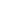 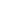 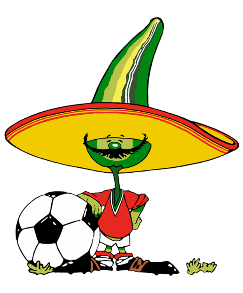 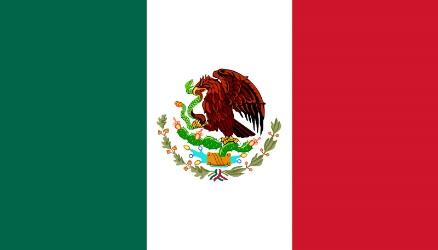 Jaká zvířata jsou zobrazena ve státním znaku Mexika?Na co odkazuje vyobrazený výjev?…………………………………………………………………………..…………………………………………………………………………..…………………………………………………………………………..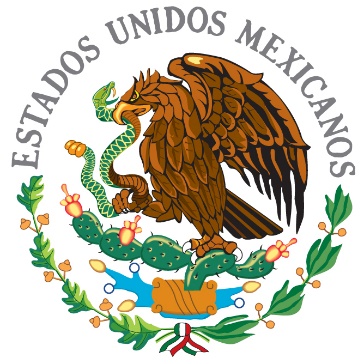 Vylušti jména zvířat. Všechna žijí v Mexiku.Doplň názvy plodin, potom vepiš do tajenky písmena podle návodu. V Mexiku můžeme obdivovat pyramidy. Kdo je postavil a k čemu sloužily?……………………………………………………………………………………………………………………………….Kdo byl Opeřený had?…………………………………………………………………….Zde je prostor pro další poznámkyAUJGÁRTLLOAXOOBKLIŘKÍ________________________________________________________________1.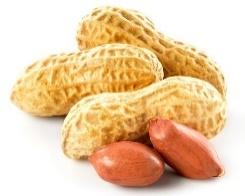 _ _ _ _ _ _ _2.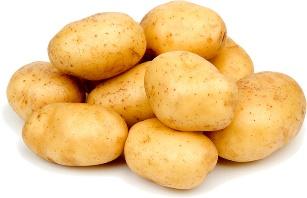 _ _ _ _ _ _ _ _3.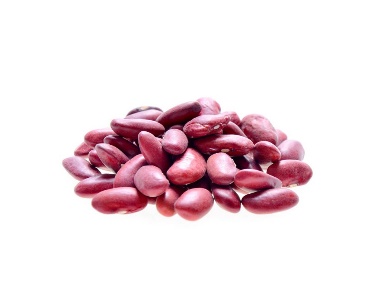              _ _ _ _ _ _ _ _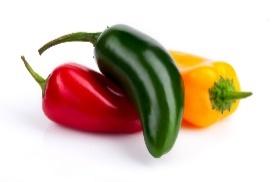 4._ _ _ _ _ _ _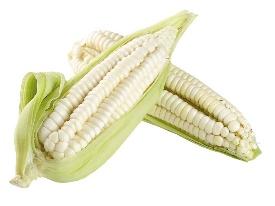 5._ _ _ _ _ _ _ _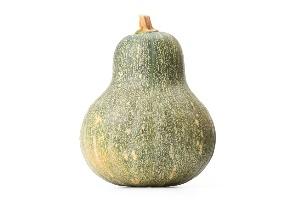 6.              _ _ _ _ _ _ _1/12/43/64/45/66/36/2Odtud pochází všechny plodiny na obrázcích. 